Below are the answers for the Gridded Response questions on the SchoolNet Cumulative Review:8.) 409.) 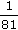 10.) 4 units11.) 212.) 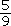 13.) 514.) 915.) 80 inches16.) $72.5017.) $2.2918.) 5